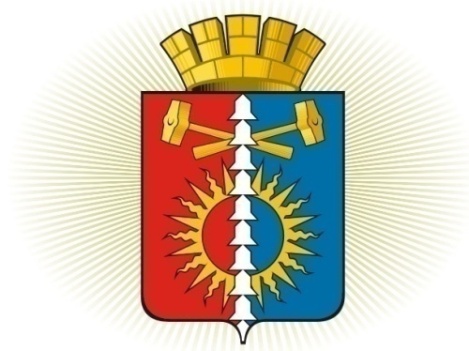 ДУМА ГОРОДСКОГО ОКРУГА ВЕРХНИЙ ТАГИЛШЕСТОЙ СОЗЫВ	Р Е Ш Е Н И Е	  сорок второе заседание20.02.2020г. № 42/8город Верхний Тагил  О внесении изменений в Положение о присвоении звания«Почётный гражданин городского округа Верхний Тагил»в новой редакции    Рассмотрев предложения депутатов Думы городского округа Верхний Тагил, руководствуясь статьей 13 Устава городского округа Верхний Тагил, Дума городского округа Верхний ТагилР Е Ш И Л А:       1. Внести в Положение о присвоении звания «Почётный гражданин городского округа Верхний Тагил» в новой редакции, следующие изменения: 1.1.  пункт 1.5. изложить в новой редакции:«1.5. Звание «Почётный гражданин городского округа Верхний Тагил» не может быть присвоено Главе городского округа и депутатам Думы городского округа до окончания срока их полномочий.»; 1.2. пункт 2.1. изложить в новой редакции: «2.1.Основаниями для присвоения звания «Почётный гражданин городского округа Верхний Тагил» являются особые заслуги перед городским округом Верхний Тагил в области развития промышленности, сельского хозяйства, науки, культуры и искусства, образования, здравоохранения, физкультуры и спорта или иных сферах деятельности;Кандидат на присвоение звания Почётный гражданин городского округа Верхний Тагил должен иметь   авторитет у жителей  городского округа Верхний Тагил, обретенный общественной, культурной, научной, политической, хозяйственной, благотворительной деятельностью.»; 1.3. пункт 2.2. изложить в новой редакции:«2.2. Правом выдвижения кандидатов на присвоение почётного звания обладают трудовые коллективы организаций различных форм собственности, общественные объединения, зарегистрированные и (или) действующие на территории городского округа, группы граждан достигших совершеннолетия в количестве не менее 25 человек.     Каждая организация, общественное объединение или группа граждан может выдвинуть только одного кандидата в текущем году.    Самовыдвижение кандидатов на присвоение почётного звания не допускается.»; 1.4. пункт 2.5. изложить в новой редакции:«2.5. К представлению о присвоении звания «Почётный гражданин городского округа Верхний Тагил» обязательно должны быть приложены:- ходатайство, к  ходатайству о присвоении звания «Почётный гражданин городского округа Верхний Тагил», подписанному руководителем Коллектива, прилагаются:
      - мотивированное обоснование выдвижения кандидатуры с описанием его достижений, заслуг (с приложением копий подтверждающих документов) и характеристика кандидата);      -   выписка из протокола собрания (конференции) Коллектива, содержащая решение о выдвижении кандидатуры:      -  биография кандидата;      -  две фотографии размером  x ;      - письменное согласие кандидата (в случаем смерти кандидата - его родственников) на обработку персональных данных и частичное использование их в доступном для граждан режиме;     В случае необходимости, а также в целях уточнения вопросов, связанных с присвоением звания «Почётный гражданин городского округа Верхний Тагил»,  могут быть запрошены  другие документы, помимо перечисленных в пункте 2.5. настоящего Положения.»;     1.5. пункт 2.6. изложить в новой редакции:     «2.6. Представленные и прилагаемые к нему документы рассматриваются на совместном заседании постоянных комиссий Думы городского округа Верхний Тагил в мае текущего года.      Комиссия осуществляет экспертизу представленных документов, оценивает обоснованность выдвижения того или иного кандидата и выносит на заседание Думы городского округа Верхний Тагил вопрос о голосовании о присвоении звания «Почётный гражданин городского округа Верхний Тагил» или отклоняет предложенные кандидатуры. Решение комиссии оформляется протоколом.     Голосование о присвоении звания «Почётный гражданин городского округа Верхний Тагил» проводится путём тайного голосования депутатов.      Бюллетени для тайного голосования изготавливаются счетной комиссией по установленной ею форме и в определенном количестве. Бюллетени должны содержать необходимую для голосования информацию о кандидатах, и иметь графу «против всех».    Решение Думы, принимается большинством голосов от установленной численности депутатов Думы.».      2. Настоящее Решение вступает в силу после его официального опубликования.      3. Опубликовать настоящее Решение в газете «Кировградские вести», разместить на официальном сайте городского округа Верхний Тагил www.go-vtagil.ru, и официальном сайте Думы городского округа Верхний Тагил www.duma-vtagil.ru      4.  Контроль за исполнением настоящего Решения возложить на заместителя главы администрации по социальным вопросам (И.Г. Упорову). Верноведущий специалист Думыгородского округа Верхний Тагил                                                                          О.Г.Мезенина